ST. ELIZABETH SETON SCHOOL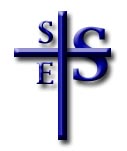 16 Bridge Street ♦ Rochester, New Hampshire 03867Phone (603) 332-4803 ♦ Fax (603) 332-2915www.sesschool.orgFaith in Education              April 1, 2021		Our MissionAs a Catholic elementary school, our mission is to celebrate our Catholic identity and to foster academic excellence in our students. Through mutual respect, each student is encouraged to be a responsible, faithful, contributing member of the community. NO SCHOOL-Friday, April 2nd-Good Friday     	        NO SCHOOL Monday, April 5th-Easter MondayWith the holiest week of the Liturgical calendar upon us, we hope that many of our families will make time to attend the Easter Triduum services held at our local parishes.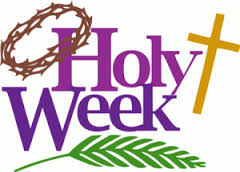 Holy Rosary & St. Leo Parish: Thursday, April 1st-Holy Thursday, Commemoration of the Lords Supper 7:00pm.April 2nd – Good Friday, Stations of the Cross at St. Leo’s 3:00pm. Commemoration of Lord’s Passion at Holy Rosary 7:00pm.April 3rd- Holy Saturday, Easter Vigil Mass at Holy Rosary 7:30pm.April 4th- Easter Sunday, Masses-Holy Rosary 9:00am, St. Leo’s 11am.St. Mary’s & St. Peter Church: Thursday, April 1st-Holy Thursday, Mass of the Lord’s Supper St. Mary’s 7:00pm.April 2nd-Good Friday, Stations of the Cross-St. Mary’s 3:00pm, St. Peter 3:00pm.April 3rd-Holy Saturday, Easter Vigil Mass St. Mary- 7:30pm.April 4th-Easter Sunday, Masses-St. Mary 7:15am & 11:30am. St. Peter 9:15am.	CALENDAR CHANGE: Wednesday, April 7th will be a regular school day with no buses running.INFORMATION UPDATE WITH DAVE THIBAULT: regarding the merger of SES & SMA has been scheduled for Thursday, April 7th at 7:00pm via Zoom. Join Zoom Meeting https://us04web.zoom.us/j/74144810866?pwd=b0VOOG8zK1Z0OUU1UzNVYmNqK0gxdz09Meeting ID: 741 4481 0866 Passcode: 7s3yY3Y77c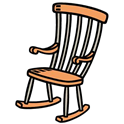 26th ANNUAL ROCK-A-THON: will take place on Friday, April 16th from 8am-midnight . A letter, registration form and a sponsor will be coming home today in your child’s Friday envelope. A copy of the letter is also attached.NEWS FROM PREK/K: The Pre-K and Kindergartners have had a wonderful trip through Asia this month. We've learned to pick up items with chopsticks and measured dragons of different sizes, we enjoyed rice cakes with Ping in the Yangtze River and learning about the pandas. We learned to write with Chinese characters. We loved learning to Bollywood Dance and meeting the animals of India. We visited the deserts of Arabia and learned about camels and tried dates. We pretended to ride the bullet train in Japan, made origami, erupted Mount Fuji many times with our class volcano kit, and learned to count to 10 in Japanese. We met a little girl in Korea and learned that they have a legend of a blue dragon which tied in perfectly with Disney's new movie Raya that takes place in Asia, which we watched a little bit of it each day this week. We stopped in Cambodia and helped an elephant with a broken leg and finally, we visited Israel where Jesus lived, died, and rose again. We built the city of Jerusalem and we ate challah bread with honey. When we return from Easter Break we will take off to South America. –Mrs. Robichaud, Ms. Parenteau and the PREK and Kindergartners.TEACHER OF THE YEAR  NOMINATIONS: Cast your vote for the NH Catholic School Teacher of the year. Please follow the link. https://www.catholicnh.org/schools/office/events/Have a great Easter!